LISTAGEM DE MATERIAL – EDUCAÇÃO INFANTIL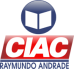 LISTAGEM DE MATERIAL – EDUCAÇÃO INFANTILTURMA: MATERNAL F1TURMA: MATERNAL F1QUANTIDADEMATERIAL (ANUAL)01AGENDA ESCOLAR – PADRÃO DA ESCOLA 01PASTA CATÁLOGO PRETA 50 FOLHAS (PORTFÓLIO)01TESOURAS SEM PONTA 04CAIXA DE MEU PRIMEIRO GIZ DE CERA - GIZÃO01VIDRO DE COLA BRANCA 500g (USO ANUAL)01COLA GLITER (COR: LIVRE ESCOLHA)01 NOVELO DE LÃ PEQUENO (COR: LIVRE ESCOLHA)30 cm FELTRO (COR: LIVRE ESCOLHA)03ANILINA (COR: LIVRE ESCOLHA)03TINTA GUACHE 250 ml (CORES PRIMÁRIAS: AZUL, VERMELHO E AMARELO)02TRINCHA02PINCEL ESPONJA01LIXA DE PAREDE (QUALQUER ESPESSURA)01PAPEL CREPOM (COR: LIVRE ESCOLHA)01PAPEL LAMINADO (COR: LIVRE ESCOLHA)01PAPEL CARTÃO (COR: LIVRE ESCOLHA)01PAPEL CARTÃO BRANCO02CARTOLINA DUPLA FACE (COR: LIVRE ESCOLHA)01E.V.A COM GLITER (COR: LIVRE ESCOLHA)01E.V.A COR PRIMÁRIA01ENVELOPE GRANDE BRANCO C401PACOTE DE CHAMEQUINHO BRANCO 100f 01PACOTE DE CHAMEQUINHO CORES SORTIDAS 30f 01BLOCO CRIATIVO08CAIXA MASSA DE MODELAR 12 CORES 04ESCOVAS DE DENTE INFANTIL COM PROTETOR 02CREME DENTAL INFANTIL02LIVRO DE LITERATURA (ADEQUADO A IDADE DA CRIANÇA)- UM PARA CADA SEMESTRE.02BRINQUEDO PEDAGÓGICO (MONTAGEM, ENCAIXE, FANTOCHE ETC.) 01BALDE DE PRAIA – PARA PRIMEIRO SEMESTRE01TELA PARA PINTURA 30 X 30 cm (PARA PRIMEIRO SEMESTRE)01PORTA RETRATO MDF 10X 15 cm (PARA SEGUNDO SEMESTRE)01COPO DE PLÁSTICO PARA USO DIÁRIO01COLHER DE SOBREMESA PARA USO DIÁRIO NO LANCHE.01INSTRUMENTO MUSICAL DE BRINQUEDO- (TAMBOR, PANDEIRO,  ETC)05LENÇO UMEDECIDO03SHAMPOO INFANTIL03CONDICIONADOR INFANTIL01PENTE OU ESCOVA DE CABELO PARA USO INDIVIDUAL05POMADAS DE ASSADURAS04SABONTE LÍQUIDO02 SACOLA PARA COLOCAR ROUPA SUJA OU BOBINA DE SACO PLASTICO PICOTADA 100 unid. (1 PARA CADA SEMESTRE)01PRATO PLÁSTICO COM COLHER PARA USO DIÁRIO